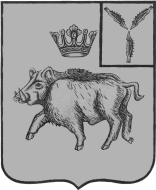 АДМИНИСТРАЦИЯБАЛТАЙСКОГО МУНИЦИПАЛЬНОГО РАЙОНАСАРАТОВСКОЙ ОБЛАСТИП О С Т А Н О В Л Е Н И Ес.БалтайОб утверждении Порядка формирования, ведения и утверждения ведомственных перечней муниципальных услуг и работ, оказываемых и выполняемых муниципальными учреждениями Балтайского муниципального районаВ соответствии с пунктом 3.1 статьи 69.2 Бюджетного кодекса Российской Федерации, постановлением Правительства Российской Федерации от 26.02.2014 № 151 «О формировании и ведении базовых (отраслевых) перечней государственных и муниципальных услуг и работ, формировании, ведении и утверждении ведомственных перечней государственных услуг и работ, оказываемых и выполняемых федеральными государственными учреждениями, и об общих требованиях к формированию, ведению и утверждению ведомственных перечней государственных (муниципальных) услуг и работ, оказываемых и выполняемых государственными учреждениями субъектов Российской Федерации (муниципальными учреждениями)», руководствуясь Уставом Балтайского муниципального района, ПОСТАНОВЛЯЮ:1. Утвердить Порядок формирования, ведения и утверждения ведомственных перечней муниципальных услуг и работ, оказываемых и выполняемых муниципальными учреждениями Балтайского муниципального района, согласно приложению.2. Настоящее постановление вступает в силу со дня его опубликования на официальном сайте администрации Балтайского муниципального района.3. Контроль за исполнением настоящего постановления оставляю за собой.И.о.главы администрации Балтайского муниципальногорайона									Н.В.ГлазковаПриложениек постановлению администрацииБалтайского муниципального района от 06.11.2015 № 520Порядок формирования, ведения и утверждения ведомственных перечней муниципальных услуг и работ, оказываемых и выполняемых муниципальными учреждениями Балтайского муниципального района1. Настоящий Порядок устанавливает общие требования к формированию, ведению и утверждению ведомственных перечней муниципальных услуг и работ, оказываемых и выполняемых муниципальными учреждениями Балтайского муниципального района Саратовской области (далее - ведомственные перечни муниципальных услуг и работ).2. Ведомственные перечни муниципальных услуг и работ используются  в целях формирования муниципальных заданий на оказание муниципальных услуг и выполнение работ, оказываемых (выполняемых) муниципальными учреждениями Балтайского муниципального  района в качестве основных видов деятельности.3. Ведомственные перечни муниципальных услуг и работ, формируются отраслевыми органами администрации Балтайского муниципального района, осуществляющими отдельные функции и полномочия учредителя муниципальных бюджетных учреждений, а также главными распорядителями средств бюджета муниципального района, в ведении которых находятся муниципальные учреждения, в отношении которых принято решение о формировании муниципальных заданий (далее – органы, осуществляющие полномочия учредителя).Ведомственные перечни муниципальных услуг (работ) формируются при подготовке проекта местного бюджета Балтайского муниципального района на очередной финансовый год и утверждается нормативными правовыми актами исполнительных органов муниципальной власти Балтайского муниципального района не позднее одного месяца со дня официального опубликования решения Собрания депутатов Балтайского муниципального района «О местном бюджете Балтайского муниципального района на очередной финансовый год».4. Основой для составления ведомственного перечня муниципальных услуг и работ являются базовые (отраслевые) перечни государственных и муниципальных услуг и работ, утвержденные федеральными органами исполнительной власти, осуществляющими функции по выработке государственной политики и нормативно-правовому регулированию в установленных сферах деятельности (далее – базовые (отраслевые) перечни).Внесение изменений в утвержденные ведомственные перечни муниципальных услуг (работ) осуществляется путем изложения ведомственных перечней муниципальных услуг (работ) в новой редакции.5. В ведомственные перечни муниципальных услуг и работ в отношении каждой муниципальной услуги или работы включается информация, согласно приложению.6. Информация, сформированная по каждой муниципальной услуге и работе, образует реестровую запись.Каждой реестровой записи присваивается уникальный номер.7. Порядок формирования информации и документов для включения в реестровую запись, формирования (изменения) реестровой записи и структура уникального номера реестровой записи должны соответствовать правилам, устанавливаемым Министерством финансов Российской Федерации.	8. Реестровые записи подписываются усиленной квалифицированной электронной подписью лица, уполномоченного в установленном порядке действовать от имени органа, осуществляющего полномочия учредителя.9. Уполномоченные органы в течение 30 дней со дня внесения изменений в базовые перечни обеспечивают внесение изменений в утвержденные ведомственные перечни путем обеспечения издания муниципальных правовых актов о внесении изменений в ведомственные перечни.10. Ведомственные перечни муниципальных услуг и работ размещаются уполномоченными органами на официальном сайте по размещению информации о государственных и муниципальных учреждениях (www.bus.gov.ru) и на едином портале бюджетной системы Российской Федерации (www.budget.gov.ru) в информационно-телекоммуникационной сети "Интернет" в порядке, установленном Министерством финансов Российской Федерации.11. Ведомственные перечни формируются и ведутся уполномоченными органами в информационной системе, доступ к которой осуществляется через единый портал бюджетной системы Российской Федерации (www.budget.gov.ru) в информационно-телекоммуникационной сети "Интернет".Верно: начальник отдела делопроизводстваадминистрации Балтайскогомуниципального района				А.А.БакулинаПриложениек Порядку формирования, ведения и утверждения ведомственных перечней муниципальных услуг и работ, оказываемых и выполняемых муниципальными учреждениями Балтайского муниципального районаВедомственный перечень муниципальных услуг (работ), оказываемых (выполняемых) муниципальными учреждениями Балтайского муниципального районаНаименование муниципальнойуслуги или работыКод ОКВЭД которому соот ветству ет данная услуга или работаНаименование муни ципального органа муници пальной власти, осуществ ляющего функции и полномо чия учредителяКод испол нительного органа муници пальной власти, осуществляющего полномо чия учре дителя, в соответ ствии с реестром участников бюджетно го процессаНаимено вание муниципального учрежде ния Код муници пального учрежде ния в соответ ствии с реестром участни ков бюд жетного процесса, а также отдельных юридических лиц не являющиеся участ никами бюджетного процессаСодержание муниципальной услуги или работыУсловия (формы) оказания муниципальной услуги или выполнения работыВид деятельности муници пального учреждения Катего рии пот ребителей муниципальной услуги или работыНаименования пока зателей характери зующих объем муниципальной услуги (выполнения работы)Наименования пока зателей характеризующих качество оказания  муниципальной услуги (выполнения работы)Указание на бесплатность или платность муниципальной услуги или работыРеквизиты НПА, являющихся основанием включения муниципальной услуги или работы в ведомственный перечень муниципальных услуг или работ или внесения изменений в ведомственный перечень муниципальных услуг и работ 1234567891011121314